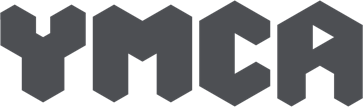 		APPLICATION FOR EMPLOYMENT		APPLICATION FOR EMPLOYMENTPost applied for:Location of post:PERSONAL DETAILSPERSONAL DETAILSForename name(s):Surname:Address:Home telephone:Address:Mobile telephone:Address:Email address:EDUCATION AND TRAINING (Please expand this section /continue on separate sheets if required)EDUCATION AND TRAINING (Please expand this section /continue on separate sheets if required)EDUCATION AND TRAINING (Please expand this section /continue on separate sheets if required)EDUCATION AND TRAINING (Please expand this section /continue on separate sheets if required)EDUCATION AND TRAINING (Please expand this section /continue on separate sheets if required)EDUCATION AND TRAINING (Please expand this section /continue on separate sheets if required)Secondary School, College, UniversitySecondary School, College, UniversityDate CompletedDate CompletedQualifications (Certificates required)Qualifications (Certificates required)Professional qualifications & memberships (certificates will be required)Professional qualifications & memberships (certificates will be required)Professional qualifications & memberships (certificates will be required)Professional qualifications & memberships (certificates will be required)Professional qualifications & memberships (certificates will be required)Professional qualifications & memberships (certificates will be required)Other relevant training and education (certificates will be required)Other relevant training and education (certificates will be required)Other relevant training and education (certificates will be required)Other relevant training and education (certificates will be required)Other relevant training and education (certificates will be required)Other relevant training and education (certificates will be required)PRESENT AND PREVIOUS EMPLOYMENT (INCLUDING ANY BREAKS IN EMPLOYMENT)PRESENT AND PREVIOUS EMPLOYMENT (INCLUDING ANY BREAKS IN EMPLOYMENT)PRESENT AND PREVIOUS EMPLOYMENT (INCLUDING ANY BREAKS IN EMPLOYMENT)PRESENT AND PREVIOUS EMPLOYMENT (INCLUDING ANY BREAKS IN EMPLOYMENT)PRESENT AND PREVIOUS EMPLOYMENT (INCLUDING ANY BREAKS IN EMPLOYMENT)PRESENT AND PREVIOUS EMPLOYMENT (INCLUDING ANY BREAKS IN EMPLOYMENT)Job TitleName and location of employerName and location of employer Dates from & to (dd/mm/yyyy) Dates from & to (dd/mm/yyyy)Reason for Leaving or breakEgRSCWTree Tops Care SurreyTree Tops Care SurreyFrom: 31/10/2000  From: 31/10/2000  New employment elsewhere with promotion.EgRSCWTree Tops Care SurreyTree Tops Care SurreyTo: 14/04/2004To: 14/04/2004New employment elsewhere with promotion.From: From: To:To:From: From: To:To:From: From: To:To:From: From: To:To:From: From: To:To:From: From: To:To:From: From: To:To:From: From: To:To:From: From: To:To:SUPPORTING INFORMATION This section is to tell us anything else you think is relevant to your application, specifically any relevant experience you may have in a social care related role not covered during your telephone interview.OTHER INFORMATIONOTHER INFORMATIONOTHER INFORMATIONOTHER INFORMATIONDo you have a full clean driving licence?Do you have a full clean driving licence?YesNoIf yes, in what year did you get your licence?If yes, in what year did you get your licence?If yes, in what year did you get your licence?If yes, in what year did you get your licence?Do you have any endorsements on your licence?Do you have any endorsements on your licence?YesNoIf yes, please give details in the “Further Information” section If yes, please give details in the “Further Information” section If yes, please give details in the “Further Information” section If yes, please give details in the “Further Information” section Have you had a DBS Disclosure previouslyHave you had a DBS Disclosure previouslyYesNoIf yes, what is the date and reference number?If yes, what is the date and reference number?If yes, what is the date and reference number?If yes, what is the date and reference number?Are you registered with the DBS Update Service?Are you registered with the DBS Update Service?YesNoDo you have any convictions, cautions or reprimands that are not “protected” as defined by the Rehabilitation of Offenders Act 1974 (Exceptions) order 1975 as amended in 2013)?Do you have any convictions, cautions or reprimands that are not “protected” as defined by the Rehabilitation of Offenders Act 1974 (Exceptions) order 1975 as amended in 2013)?YesNoIf yes, please gives dates and details in the “Further Information” section If yes, please gives dates and details in the “Further Information” section If yes, please gives dates and details in the “Further Information” section If yes, please gives dates and details in the “Further Information” section A disability is defined as “a physical or mental impairment which has a substantial and long term adverse effect on a person’s ability to carry out normal day to day activities”. Do you consider yourself disabled based on this statement?A disability is defined as “a physical or mental impairment which has a substantial and long term adverse effect on a person’s ability to carry out normal day to day activities”. Do you consider yourself disabled based on this statement?YesNoIf yes, what adjustments are required to enable you to participate fully in the recruitment process? (please detail in the “Further Information” section )If yes, what adjustments are required to enable you to participate fully in the recruitment process? (please detail in the “Further Information” section )If yes, what adjustments are required to enable you to participate fully in the recruitment process? (please detail in the “Further Information” section )If yes, what adjustments are required to enable you to participate fully in the recruitment process? (please detail in the “Further Information” section )Do you require a permit / visa to work in the UK?Do you require a permit / visa to work in the UK?YesNoIf yes, please detail in the “Further Information” sectionIf yes, please detail in the “Further Information” sectionIf yes, please detail in the “Further Information” sectionIf yes, please detail in the “Further Information” sectionWhat is your notice period from your current employer?Do you have any pending leave booked? YesYesNoIf yes, please give dates in the “Further Information” sectionIf yes, please give dates in the “Further Information” sectionIf yes, please give dates in the “Further Information” sectionIf yes, please give dates in the “Further Information” sectionFURTHER INFORMATION (Please use this section to tell us any further information regarding your answers to the previous section)FURTHER INFORMATION (Please use this section to tell us any further information regarding your answers to the previous section)FURTHER INFORMATION (Please use this section to tell us any further information regarding your answers to the previous section)FURTHER INFORMATION (Please use this section to tell us any further information regarding your answers to the previous section)REFERENCES For posts in Children’s Residential Care we require a reference from all employers where you have held social care roles. If this exceeds four references, then please continue on a separate document.REFERENCES For posts in Children’s Residential Care we require a reference from all employers where you have held social care roles. If this exceeds four references, then please continue on a separate document.REFERENCES For posts in Children’s Residential Care we require a reference from all employers where you have held social care roles. If this exceeds four references, then please continue on a separate document.REFERENCES For posts in Children’s Residential Care we require a reference from all employers where you have held social care roles. If this exceeds four references, then please continue on a separate document.REFERENCES For posts in Children’s Residential Care we require a reference from all employers where you have held social care roles. If this exceeds four references, then please continue on a separate document.REFERENCES For posts in Children’s Residential Care we require a reference from all employers where you have held social care roles. If this exceeds four references, then please continue on a separate document.1 Current or most recent employer / teacher1 Current or most recent employer / teacher1 Current or most recent employer / teacher2 Additional Referee2 Additional Referee2 Additional RefereeName:Name:Name:Name:Name:Name:Post:Post:Post:Post:Post:Post:Organisation:Organisation:Organisation:Organisation:Organisation:Organisation:Address:Address:Address:Address:Address:Address:Email:Email:Email:Email:Email:Email:HR Email:HR Email:HR Email:HR Email:HR Email:HR Email:Telephone number:Telephone number:Telephone number:Telephone number:Telephone number:Telephone number:Can we contact prior to interview?YesNoCan we contact prior to interview?YesNo3 Additional Referee3 Additional Referee3 Additional Referee4 Additional Referee4 Additional Referee4 Additional RefereeName:Name:Name:Name:Name:Name:Post:Post:Post:Post:Post:Post:Organisation:Organisation:Organisation:Organisation:Organisation:Organisation:Address:Address:Address:Address:Address:Address:Email:Email:Email:Email:Email:Email:HR Email:HR Email:HR Email:HR Email:HR Email:HR Email:Telephone number:Telephone number:Telephone number:Telephone number:Telephone number:Telephone number:Can we contact prior to interview?YesNoCan we contact prior to interview?YesNoIF YOU ARE RELATED TO ANY BOARD MEMBER OR STAFF MEMBER OF NOTTINGHAMSHIRE YMCA PLEASE STATE THEIR NAME, THEIR POSITION AND YOUR RELATIONSHIPPLEASE STATE WHERE YOU SAW THE POST ADVERTISEDDECLARATIONI declare that I am eligible to work in the UK and that the information I have given on this form is correct and complete. I understand that false or misleading statements may lead to any job offer being withdrawn or disciplinary action being instigated.If you are completing this form electronically by typing your name in the signature section your application will be treated as signed.Signature:                                                                                    Date:The completed form should be returned to:Human Resources, YMCA Robin Hood Group, The Malt Cross, St James’s Street, Nottingham, NG1 6FGor hr@nottsymca.orgIf you have any questions or would like a large print form please contact hr@nottsymca.orgDATA PROTECTIONThe information on this form may be processed on computer to manage your application and for monitoring purposes. If appointed the information may be used for payroll, vetting, employment and pension purposes and will be retained for up to 5 years post employment. Application forms received from unsuccessful candidates will be retained securely for up to 6 months.For more information on YMCA Robin Hood Group please visit www.nottsymca.com